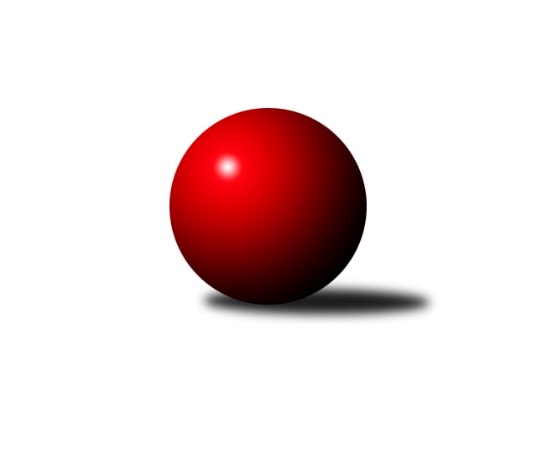 Č.5Ročník 2021/2022	1.6.2024 Krajský přebor OL 2021/2022Statistika 5. kolaTabulka družstev:		družstvo	záp	výh	rem	proh	skore	sety	průměr	body	plné	dorážka	chyby	1.	KK Zábřeh  ˝C˝	2	2	0	0	13.0 : 3.0 	(16.5 : 7.5)	2488	4	1729	759	47	2.	KS Moravský Beroun	2	0	1	1	6.0 : 10.0 	(9.5 : 14.5)	2383	1	1694	689	64	3.	TJ Tatran Litovel	2	0	1	1	5.0 : 11.0 	(10.0 : 14.0)	2333	1	1653	680	58.5	4.	TJ Pozemstav Prostějov	0	0	0	0	0.0 : 0.0 	(0.0 : 0.0)	0	0	0	0	0Tabulka doma:		družstvo	záp	výh	rem	proh	skore	sety	průměr	body	maximum	minimum	1.	KK Zábřeh  ˝C˝	1	1	0	0	7.0 : 1.0 	(8.0 : 4.0)	2508	2	2508	2508	2.	TJ Tatran Litovel	1	0	1	0	4.0 : 4.0 	(6.0 : 6.0)	2291	1	2291	2291	3.	TJ Pozemstav Prostějov	0	0	0	0	0.0 : 0.0 	(0.0 : 0.0)	0	0	0	0	4.	KS Moravský Beroun	1	0	0	1	2.0 : 6.0 	(3.5 : 8.5)	2449	0	2449	2449Tabulka venku:		družstvo	záp	výh	rem	proh	skore	sety	průměr	body	maximum	minimum	1.	KK Zábřeh  ˝C˝	1	1	0	0	6.0 : 2.0 	(8.5 : 3.5)	2467	2	2467	2467	2.	KS Moravský Beroun	1	0	1	0	4.0 : 4.0 	(6.0 : 6.0)	2317	1	2317	2317	3.	TJ Pozemstav Prostějov	0	0	0	0	0.0 : 0.0 	(0.0 : 0.0)	0	0	0	0	4.	TJ Tatran Litovel	1	0	0	1	1.0 : 7.0 	(4.0 : 8.0)	2374	0	2374	2374Tabulka podzimní části:		družstvo	záp	výh	rem	proh	skore	sety	průměr	body	doma	venku	1.	KK Zábřeh  ˝C˝	2	2	0	0	13.0 : 3.0 	(16.5 : 7.5)	2488	4 	1 	0 	0 	1 	0 	0	2.	KS Moravský Beroun	2	0	1	1	6.0 : 10.0 	(9.5 : 14.5)	2383	1 	0 	0 	1 	0 	1 	0	3.	TJ Tatran Litovel	2	0	1	1	5.0 : 11.0 	(10.0 : 14.0)	2333	1 	0 	1 	0 	0 	0 	1	4.	TJ Pozemstav Prostějov	0	0	0	0	0.0 : 0.0 	(0.0 : 0.0)	0	0 	0 	0 	0 	0 	0 	0Tabulka jarní části:		družstvo	záp	výh	rem	proh	skore	sety	průměr	body	doma	venku	1.	KS Moravský Beroun	0	0	0	0	0.0 : 0.0 	(0.0 : 0.0)	0	0 	0 	0 	0 	0 	0 	0 	2.	KK Zábřeh  ˝C˝	0	0	0	0	0.0 : 0.0 	(0.0 : 0.0)	0	0 	0 	0 	0 	0 	0 	0 	3.	TJ Pozemstav Prostějov	0	0	0	0	0.0 : 0.0 	(0.0 : 0.0)	0	0 	0 	0 	0 	0 	0 	0 	4.	TJ Tatran Litovel	0	0	0	0	0.0 : 0.0 	(0.0 : 0.0)	0	0 	0 	0 	0 	0 	0 	0 Zisk bodů pro družstvo:		jméno hráče	družstvo	body	zápasy	v %	dílčí body	sety	v %	1.	Petr Otáhal 	KS Moravský Beroun  	1	/	1	(100%)	2	/	2	(100%)	2.	Ludvík Vymazal 	TJ Tatran Litovel 	1	/	1	(100%)	2	/	2	(100%)	3.	Zdeněk Chmela ml.	KS Moravský Beroun  	1	/	1	(100%)	1	/	2	(50%)	4.	Stanislav Brosinger 	TJ Tatran Litovel 	1	/	1	(100%)	1	/	2	(50%)	5.	Martin Macas 	TJ Tatran Litovel 	1	/	1	(100%)	1	/	2	(50%)	6.	Karel Stojkovič 	TJ Tatran Litovel 	1	/	1	(100%)	1	/	2	(50%)	7.	Erich Retek 	KS Moravský Beroun  	0	/	1	(0%)	1	/	2	(50%)	8.	Miroslav Zálešák 	KS Moravský Beroun  	0	/	1	(0%)	1	/	2	(50%)	9.	Jaroslav Ďulík 	TJ Tatran Litovel 	0	/	1	(0%)	1	/	2	(50%)	10.	Miloslav Krchov 	KS Moravský Beroun  	0	/	1	(0%)	1	/	2	(50%)	11.	Daniel Krchov 	KS Moravský Beroun  	0	/	1	(0%)	0	/	2	(0%)	12.	Pavel Hampl 	TJ Tatran Litovel 	0	/	1	(0%)	0	/	2	(0%)Průměry na kuželnách:		kuželna	průměr	plné	dorážka	chyby	výkon na hráče	1.	Sokol Přemyslovice, 1-4	2304	1637	667	64.0	(384.0)	2.	KK Zábřeh, 1-4	0	0	0	0.0	(0.0)Nejlepší výkony na kuželnách:Sokol Přemyslovice, 1-4KS Moravský Beroun 	2317	1. kolo	Ludvík Vymazal 	TJ Tatran Litovel	432	1. koloTJ Tatran Litovel	2291	1. kolo	Daniel Krchov 	KS Moravský Beroun 	410	1. koloTJ Pozemstav Prostějov	0	5. kolo	Zdeněk Chmela ml.	KS Moravský Beroun 	402	1. koloTJ Tatran Litovel	0	5. kolo	Martin Macas 	TJ Tatran Litovel	390	1. kolo		. kolo	Erich Retek 	KS Moravský Beroun 	389	1. kolo		. kolo	Stanislav Brosinger 	TJ Tatran Litovel	385	1. kolo		. kolo	Karel Stojkovič 	TJ Tatran Litovel	377	1. kolo		. kolo	Miroslav Zálešák 	KS Moravský Beroun 	374	1. kolo		. kolo	Miloslav Krchov 	KS Moravský Beroun 	373	1. kolo		. kolo	Petr Otáhal 	KS Moravský Beroun 	369	1. koloKK Zábřeh, 1-4Četnost výsledků:	4.0 : 4.0	1x